Вакантних посад в закладі освіти немає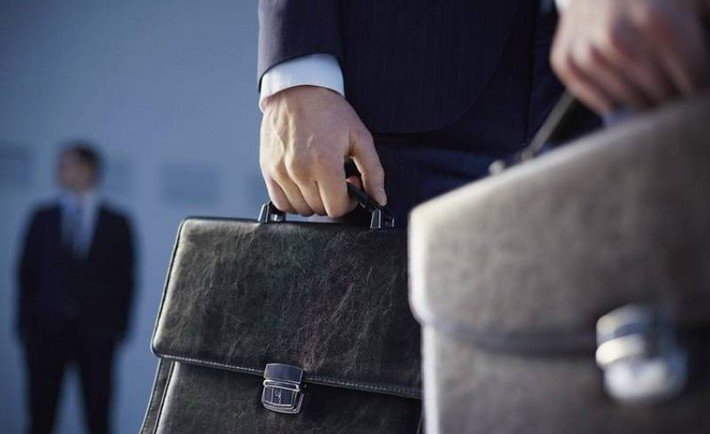 